Publicado en Madrid el 22/05/2024 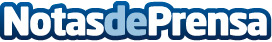 Vilches Abogados consigue reducir el aval bancario del administrador del 100% a un 20%Nueva sentencia favorable para el despacho de abogados en relación a préstamos ICO a favor del prestatarioDatos de contacto:Manuel Hernandez GarciaDirector 915759082Nota de prensa publicada en: https://www.notasdeprensa.es/vilches-abogados-consigue-reducir-el-aval_1 Categorias: Nacional Derecho Finanzas Madrid http://www.notasdeprensa.es